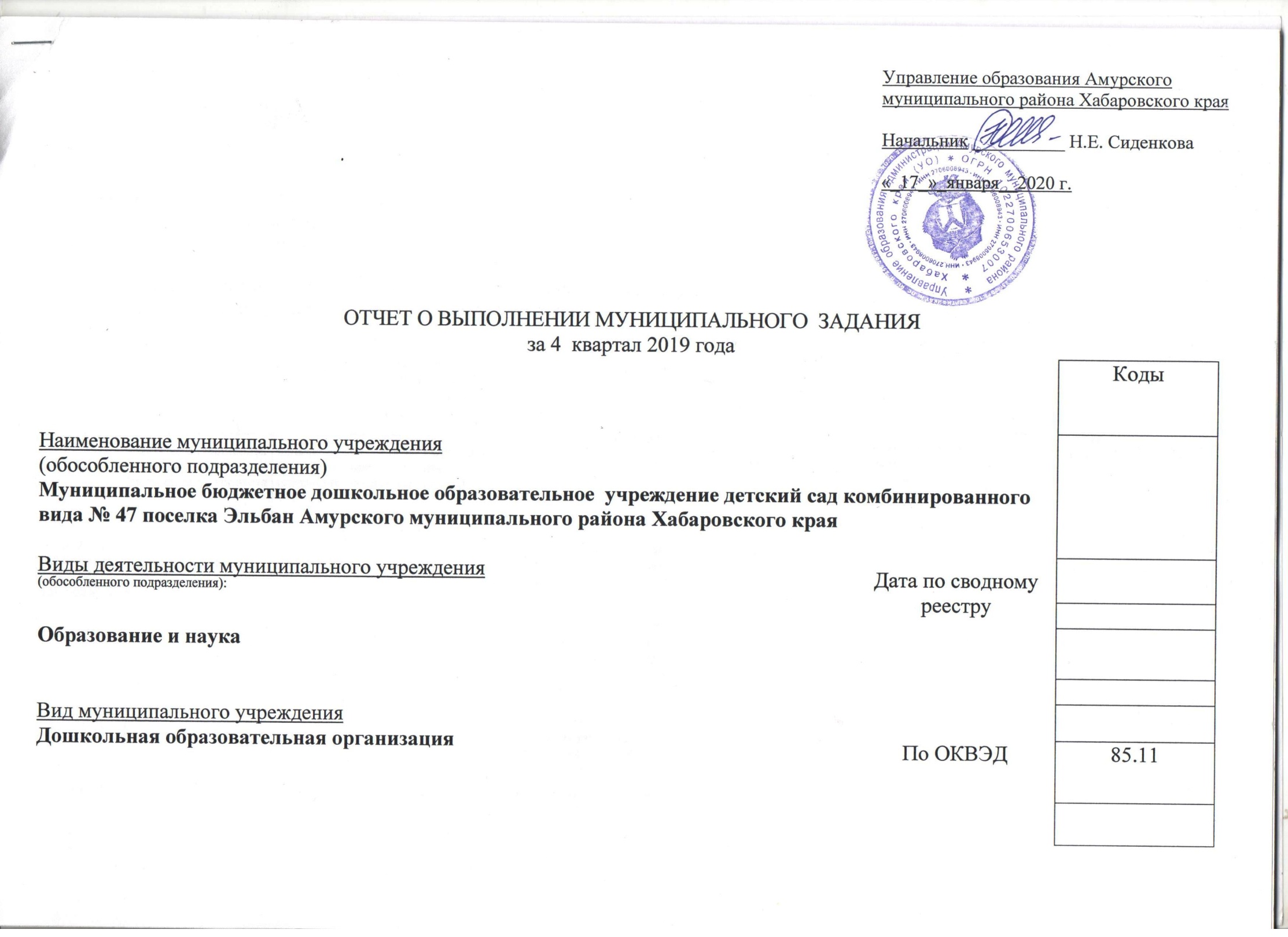 Часть 1. Сведения об оказываемых муниципальных услугах Раздел 1Часть 2. Сведения о выполняемых услугахРаздел 2Раздел 3Раздел 4Раздел 5Раздел 6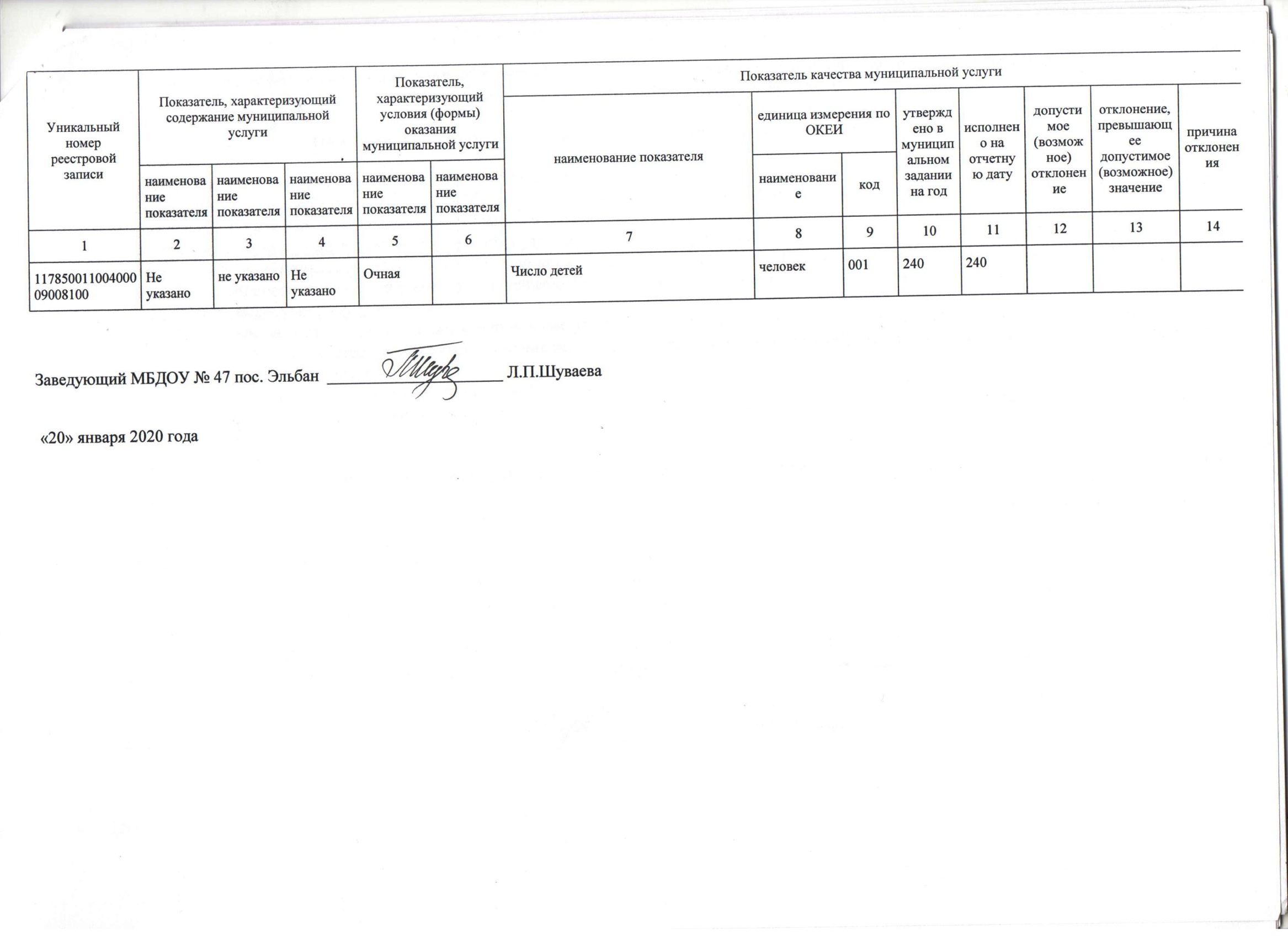 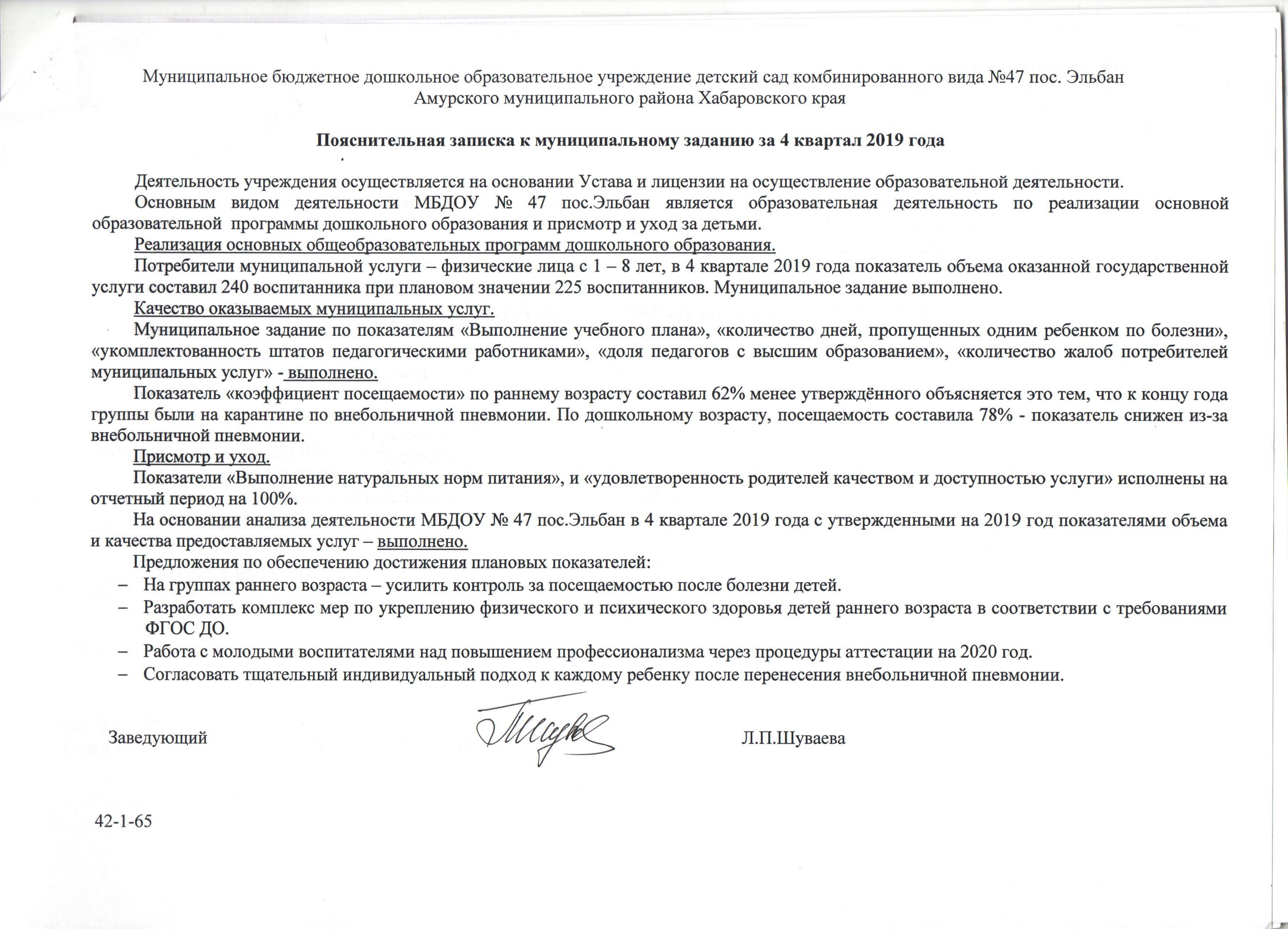 Наименование муниципальной услугиРеализация основных общеобразовательных программ дошкольного  образования2.Наименование потребителей муниципальной услугиКод по общероссийскому базовому перечню11.784.0Физические лица от 1 года до 3 летКод по общероссийскому базовому перечню11.784.0Код по общероссийскому базовому перечню11.784.0Показатели, характеризующие объем и (или) качество муниципальной услугиПоказатели, характеризующие объем и (или) качество муниципальной услугиПоказатели, характеризующие объем и (или) качество муниципальной услуги     3.1.Показател, характеризующие качество муниципальной услуги:     3.1.Показател, характеризующие качество муниципальной услуги:     3.1.Показател, характеризующие качество муниципальной услуги:Уникальный номер реестровой записиПоказатель, характеризующий содержание муниципальнойуслугиПоказатель, характеризующий содержание муниципальнойуслугиПоказатель, характеризующий содержание муниципальнойуслугиПоказатель, характеризующий условия оказания муниципальной услугиПоказатель, характеризующий условия оказания муниципальной услугиПоказатель качества муниципальной услугиПоказатель качества муниципальной услугиПоказатель качества муниципальной услугиПоказатель качества муниципальной услугиПоказатель качества муниципальной услугиПоказатель качества муниципальной услугиПоказатель качества муниципальной услугиПоказатель качества муниципальной услугиУникальный номер реестровой записиПоказатель, характеризующий содержание муниципальнойуслугиПоказатель, характеризующий содержание муниципальнойуслугиПоказатель, характеризующий содержание муниципальнойуслугиПоказатель, характеризующий условия оказания муниципальной услугиПоказатель, характеризующий условия оказания муниципальной услугинаименование показателяединица измерения по ОКЕИединица измерения по ОКЕИутверждено в муниципальном задании на годисполнено на отчетную датудопустимое отклонениеотклонение, превышающее допустимое значениепричина отклоненияУникальный номер реестровой записинаименование показателянаименование показателянаименование показателянаименование показателянаименование показателянаименование показателянаименованиекодутверждено в муниципальном задании на годисполнено на отчетную датудопустимое отклонениеотклонение, превышающее допустимое значениепричина отклонения1234567891011121314000000000000830610411784000301000201002100103Не указаноНе указаноОт 1 года до 3 летОчная Качество подготовки воспитанников образовательного учреждения к обучению в школепроцент00170В раннем возрасте нет подготовки к школе000000000000830610411784000301000201002100103Не указаноНе указаноОт 1 года до 3 летОчная Удовлетворенность родителей (законных представителей) качеством и доступностью услуги (% от числа опрошенных)процент0028585000000000000830610411784000301000201002100103Не указаноНе указаноОт 1 года до 3 летОчная Оптимальная укомплектованность учреждения педагогическими кадрамипроцент003100100   3.2.Сведения о фактическом достижении показателей, характеризующие объем муниципальной услуги:   3.2.Сведения о фактическом достижении показателей, характеризующие объем муниципальной услуги:   3.2.Сведения о фактическом достижении показателей, характеризующие объем муниципальной услуги:   3.2.Сведения о фактическом достижении показателей, характеризующие объем муниципальной услуги:   3.2.Сведения о фактическом достижении показателей, характеризующие объем муниципальной услуги:   3.2.Сведения о фактическом достижении показателей, характеризующие объем муниципальной услуги:   3.2.Сведения о фактическом достижении показателей, характеризующие объем муниципальной услуги:   3.2.Сведения о фактическом достижении показателей, характеризующие объем муниципальной услуги:   3.2.Сведения о фактическом достижении показателей, характеризующие объем муниципальной услуги:   3.2.Сведения о фактическом достижении показателей, характеризующие объем муниципальной услуги:   3.2.Сведения о фактическом достижении показателей, характеризующие объем муниципальной услуги:   3.2.Сведения о фактическом достижении показателей, характеризующие объем муниципальной услуги:   3.2.Сведения о фактическом достижении показателей, характеризующие объем муниципальной услуги:   3.2.Сведения о фактическом достижении показателей, характеризующие объем муниципальной услуги:   3.2.Сведения о фактическом достижении показателей, характеризующие объем муниципальной услуги:Уникальный номер реестровой записиПоказатель, характеризующий содержание муниципальнойуслугиПоказатель, характеризующий содержание муниципальнойуслугиПоказатель, характеризующий содержание муниципальнойуслугиПоказатель, характеризующий условия (формы) оказания муниципальной услугиПоказатель, характеризующий условия (формы) оказания муниципальной услугиПоказатель качества муниципальной услугиПоказатель качества муниципальной услугиПоказатель качества муниципальной услугиПоказатель качества муниципальной услугиПоказатель качества муниципальной услугиПоказатель качества муниципальной услугиПоказатель качества муниципальной услугиПоказатель качества муниципальной услугиУникальный номер реестровой записиПоказатель, характеризующий содержание муниципальнойуслугиПоказатель, характеризующий содержание муниципальнойуслугиПоказатель, характеризующий содержание муниципальнойуслугиПоказатель, характеризующий условия (формы) оказания муниципальной услугиПоказатель, характеризующий условия (формы) оказания муниципальной услугинаименование показателяединица измерения по ОКЕИединица измерения по ОКЕИутверждено в муниципальном задании на годисполнено на отчетную датудопустимое (возможное) отклонениеотклонениепревышающее допустимое (возможное) значениепричина отклоненияУникальный номер реестровой записинаименование показателянаименование показателянаименование показателянаименование показателянаименование показателянаименование показателянаименованиекодутверждено в муниципальном задании на годисполнено на отчетную датудопустимое (возможное) отклонениеотклонениепревышающее допустимое (возможное) значениепричина отклонения1234567891011121314000000000000830610411784000301000201002100103Не указаноНе указаноОт 1 года до 3 летОчная Число обучающихсяЧело-век0015451Больше детей дошкольн возрастаНаименование услугиРеализация основных общеобразовательных программ дошкольного  образованияНаименование услугиРеализация основных общеобразовательных программ дошкольного  образованияНаименование услугиРеализация основных общеобразовательных программ дошкольного  образованияНаименование услугиРеализация основных общеобразовательных программ дошкольного  образованияНаименование услугиРеализация основных общеобразовательных программ дошкольного  образованияНаименование услугиРеализация основных общеобразовательных программ дошкольного  образованияНаименование услугиРеализация основных общеобразовательных программ дошкольного  образованияНаименование услугиРеализация основных общеобразовательных программ дошкольного  образованияНаименование услугиРеализация основных общеобразовательных программ дошкольного  образованияНаименование услугиРеализация основных общеобразовательных программ дошкольного  образованияКод по общероссийскому базовому перечнюКод по общероссийскому базовому перечнюКод по общероссийскому базовому перечнюКод по общероссийскому базовому перечнюКод по общероссийскому базовому перечню11.787.011.787.0Категории потребителей услугиФизические лица в возрасте с 3 лет  до 8 летКатегории потребителей услугиФизические лица в возрасте с 3 лет  до 8 летКатегории потребителей услугиФизические лица в возрасте с 3 лет  до 8 летКатегории потребителей услугиФизические лица в возрасте с 3 лет  до 8 летКатегории потребителей услугиФизические лица в возрасте с 3 лет  до 8 летКатегории потребителей услугиФизические лица в возрасте с 3 лет  до 8 летКатегории потребителей услугиФизические лица в возрасте с 3 лет  до 8 летКатегории потребителей услугиФизические лица в возрасте с 3 лет  до 8 летКатегории потребителей услугиФизические лица в возрасте с 3 лет  до 8 летКатегории потребителей услугиФизические лица в возрасте с 3 лет  до 8 летКод по общероссийскому базовому перечнюКод по общероссийскому базовому перечнюКод по общероссийскому базовому перечнюКод по общероссийскому базовому перечнюКод по общероссийскому базовому перечню11.787.011.787.0Код по общероссийскому базовому перечнюКод по общероссийскому базовому перечнюКод по общероссийскому базовому перечнюКод по общероссийскому базовому перечнюКод по общероссийскому базовому перечню11.787.011.787.03.Сведения о фактическом достижении показателей, характеризующие объем и (или) качество муниципальной услуги3.Сведения о фактическом достижении показателей, характеризующие объем и (или) качество муниципальной услуги3.Сведения о фактическом достижении показателей, характеризующие объем и (или) качество муниципальной услуги3.Сведения о фактическом достижении показателей, характеризующие объем и (или) качество муниципальной услуги3.Сведения о фактическом достижении показателей, характеризующие объем и (или) качество муниципальной услуги3.Сведения о фактическом достижении показателей, характеризующие объем и (или) качество муниципальной услуги3.Сведения о фактическом достижении показателей, характеризующие объем и (или) качество муниципальной услуги3.Сведения о фактическом достижении показателей, характеризующие объем и (или) качество муниципальной услуги3.Сведения о фактическом достижении показателей, характеризующие объем и (или) качество муниципальной услуги3.Сведения о фактическом достижении показателей, характеризующие объем и (или) качество муниципальной услуги3.Сведения о фактическом достижении показателей, характеризующие объем и (или) качество муниципальной услуги3.Сведения о фактическом достижении показателей, характеризующие объем и (или) качество муниципальной услуги3.Сведения о фактическом достижении показателей, характеризующие объем и (или) качество муниципальной услуги3.Сведения о фактическом достижении показателей, характеризующие объем и (или) качество муниципальной услуги3.Сведения о фактическом достижении показателей, характеризующие объем и (или) качество муниципальной услуги3.Сведения о фактическом достижении показателей, характеризующие объем и (или) качество муниципальной услуги3.Сведения о фактическом достижении показателей, характеризующие объем и (или) качество муниципальной услуги3.1.Сведения о фактическом достижении показателей, характеризующие качество муниципальной услуги <2>:3.1.Сведения о фактическом достижении показателей, характеризующие качество муниципальной услуги <2>:3.1.Сведения о фактическом достижении показателей, характеризующие качество муниципальной услуги <2>:3.1.Сведения о фактическом достижении показателей, характеризующие качество муниципальной услуги <2>:3.1.Сведения о фактическом достижении показателей, характеризующие качество муниципальной услуги <2>:3.1.Сведения о фактическом достижении показателей, характеризующие качество муниципальной услуги <2>:3.1.Сведения о фактическом достижении показателей, характеризующие качество муниципальной услуги <2>:3.1.Сведения о фактическом достижении показателей, характеризующие качество муниципальной услуги <2>:3.1.Сведения о фактическом достижении показателей, характеризующие качество муниципальной услуги <2>:3.1.Сведения о фактическом достижении показателей, характеризующие качество муниципальной услуги <2>:3.1.Сведения о фактическом достижении показателей, характеризующие качество муниципальной услуги <2>:3.1.Сведения о фактическом достижении показателей, характеризующие качество муниципальной услуги <2>:3.1.Сведения о фактическом достижении показателей, характеризующие качество муниципальной услуги <2>:3.1.Сведения о фактическом достижении показателей, характеризующие качество муниципальной услуги <2>:3.1.Сведения о фактическом достижении показателей, характеризующие качество муниципальной услуги <2>:3.1.Сведения о фактическом достижении показателей, характеризующие качество муниципальной услуги <2>:3.1.Сведения о фактическом достижении показателей, характеризующие качество муниципальной услуги <2>:Уникальный номер реестровой записиПоказатель, характеризующий содержание муниципальнойуслугиПоказатель, характеризующий содержание муниципальнойуслугиПоказатель, характеризующий содержание муниципальнойуслугиПоказатель, характеризующий условия (формы) оказания муниципальной услугиПоказатель, характеризующий условия (формы) оказания муниципальной услугиПоказатель качества муниципальной услугиПоказатель качества муниципальной услугиПоказатель качества муниципальной услугиПоказатель качества муниципальной услугиПоказатель качества муниципальной услугиПоказатель качества муниципальной услугиПоказатель качества муниципальной услугиПоказатель качества муниципальной услугиПоказатель качества муниципальной услугиПоказатель качества муниципальной услугиУникальный номер реестровой записиПоказатель, характеризующий содержание муниципальнойуслугиПоказатель, характеризующий содержание муниципальнойуслугиПоказатель, характеризующий содержание муниципальнойуслугиПоказатель, характеризующий условия (формы) оказания муниципальной услугиПоказатель, характеризующий условия (формы) оказания муниципальной услугинаименование показателяединица измерения по ОКЕИединица измерения по ОКЕИединица измерения по ОКЕИутверждено в муниципальном задании на годисполнено на отчетную датудопустимое (возможное) отклонениеотклонение, превышающее допустимое (возможное) значениеотклонение, превышающее допустимое (возможное) значениепричина отклоненияУникальный номер реестровой записинаименование показателянаименование показателянаименование показателянаименование показателянаименование показателянаименование показателянаименованиекодкодутверждено в муниципальном задании на годисполнено на отчетную датудопустимое (возможное) отклонениеотклонение, превышающее допустимое (возможное) значениеотклонение, превышающее допустимое (возможное) значениепричина отклонения123456789910111213131411784000301000301001100не указаноОт 3 до 8  летне указаноОчная Качество подготовки воспитанников образовательного учреждения к обучению в школепроцент0010017088,6Из 35 выпускников 31 соот 4реб.- ОВЗ11784000301000301001100не указаноОт 3 до 8  летне указаноОчная Оптимальная укомплектованность учреждения квалифицированными педагогическими кадрамипроцент00200210010011784000301000301001100не указаноОт 3 до 8  летне указаноОчная Удовлетворенность родителей (законных представителей) качеством и доступностью услуги (% от числа опрошенных)процент0030038597%  40чел. опрошенных, 38 дали полож.оценку3.3.Сведения о фактическом достижении показателей, характеризующие объем муниципальной услуги:Уникальный номер реестровой записиПоказатель, характеризующий содержание муниципальнойуслугиПоказатель, характеризующий содержание муниципальнойуслугиПоказатель, характеризующий содержание муниципальнойуслугиПоказатель, характеризующий условия (формы) оказания муниципальной услугиПоказатель, характеризующий условия (формы) оказания муниципальной услугиПоказатель качества муниципальной услугиПоказатель качества муниципальной услугиПоказатель качества муниципальной услугиПоказатель качества муниципальной услугиПоказатель качества муниципальной услугиПоказатель качества муниципальной услугиПоказатель качества муниципальной услугиПоказатель качества муниципальной услугиУникальный номер реестровой записиПоказатель, характеризующий содержание муниципальнойуслугиПоказатель, характеризующий содержание муниципальнойуслугиПоказатель, характеризующий содержание муниципальнойуслугиПоказатель, характеризующий условия (формы) оказания муниципальной услугиПоказатель, характеризующий условия (формы) оказания муниципальной услугинаименование показателяединица измерения по ОКЕИединица измерения по ОКЕИутверждено в муниципальном задании на годисполнено на отчетную датудопустимое (возможное) отклонениеотклонение, превышающее допустимое (возможное) значениепричина отклоненияУникальный номер реестровой записинаименование показателянаименование показателянаименование показателянаименование показателянаименование показателянаименование показателяНаимено-ваниекодутверждено в муниципальном задании на годисполнено на отчетную датудопустимое (возможное) отклонениеотклонение, превышающее допустимое (возможное) значениепричина отклонения123456789101112131411784000301000301001100не указаноОт 3 до 8  летне указаноОчная Число обучающихсячеловек001163189+26Набор детей показал эту разницуНаименование работыРеализация основных общеобразовательных программ дошкольного  образованияКод по общероссийскому базовому перечню11.787.0Категории потребителей работыФизические лица с 3 до 8 лет Обучающиеся с ограниченными возможностями здоровья (ОВЗ)Код по общероссийскому базовому перечню11.787.02.1.Показатели, характеризующие объём и (или) качество муниципальной услугиКод по общероссийскому базовому перечню11.787.02.2.Сведения о фактическом достижении показателей, характеризующие качество муниципальной услуги <3>:2.2.Сведения о фактическом достижении показателей, характеризующие качество муниципальной услуги <3>:2.2.Сведения о фактическом достижении показателей, характеризующие качество муниципальной услуги <3>:Уникальный номер реестровой записиПоказатель, характеризующий содержание муниципальнойуслугиПоказатель, характеризующий содержание муниципальнойуслугиПоказатель, характеризующий содержание муниципальнойуслугиПоказатель, характеризующий условия (формы) оказания муниципальной услугиПоказатель, характеризующий условия (формы) оказания муниципальной услугиПоказатель качества муниципальной услугиПоказатель качества муниципальной услугиПоказатель качества муниципальной услугиПоказатель качества муниципальной услугиПоказатель качества муниципальной услугиПоказатель качества муниципальной услугиПоказатель качества муниципальной услугиПоказатель качества муниципальной услугиУникальный номер реестровой записиПоказатель, характеризующий содержание муниципальнойуслугиПоказатель, характеризующий содержание муниципальнойуслугиПоказатель, характеризующий содержание муниципальнойуслугиПоказатель, характеризующий условия (формы) оказания муниципальной услугиПоказатель, характеризующий условия (формы) оказания муниципальной услугинаименование показателяединица измерения по ОКЕИединица измерения по ОКЕИутверждено в муниципальном задании на годисполнено на отчетную датудопустимое (возможное) отклонениеотклонение, превышающее допустимое (возможное) значениепричина отклоненияУникальный номер реестровой записинаименование показателянаименование показателянаименование показателянаименование показателянаименование показателянаименование показателянаименованиекодутверждено в муниципальном задании на годисполнено на отчетную датудопустимое (возможное) отклонениеотклонение, превышающее допустимое (возможное) значениепричина отклонения123456789101112131411784000100400301006100Адаптированная образовательная программаОбучающиеся с ограниченными возможностями здоровья (ОВЗ)Дети с 3 до 8 летОчная Качество подготовки воспитанников образовательного учреждения к обучению в школепроцент0017070% 11784000100400301006100Адаптированная образовательная программаОбучающиеся с ограниченными возможностями здоровья (ОВЗ)Дети с 3 до 8 летОчная Оптимальная укомплектованность учреждения квалифицированными педагогическими кадрамипроцент00210010011784000100400301006100Адаптированная образовательная программаОбучающиеся с ограниченными возможностями здоровья (ОВЗ)Дети с 3 до 8 летОчная Удовлетворенность родителей (законных представителей) качеством и доступностью услуги (% от числа опрошенных)процент00385100%3.Сведения о фактическом достижении показателей, характеризующие объем муниципальной услуги:Уникальный номер реестровой записиПоказатель, характеризующий содержание муниципальнойуслугиПоказатель, характеризующий содержание муниципальнойуслугиПоказатель, характеризующий содержание муниципальнойуслугиПоказатель, характеризующий условия (формы) оказания муниципальной услугиПоказатель, характеризующий условия (формы) оказания муниципальной услугиПоказатель качества муниципальной услугиПоказатель качества муниципальной услугиПоказатель качества муниципальной услугиПоказатель качества муниципальной услугиПоказатель качества муниципальной услугиПоказатель качества муниципальной услугиПоказатель качества муниципальной услугиПоказатель качества муниципальной услугиУникальный номер реестровой записиПоказатель, характеризующий содержание муниципальнойуслугиПоказатель, характеризующий содержание муниципальнойуслугиПоказатель, характеризующий содержание муниципальнойуслугиПоказатель, характеризующий условия (формы) оказания муниципальной услугиПоказатель, характеризующий условия (формы) оказания муниципальной услугинаименование показателяединица измерения по ОКЕИединица измерения по ОКЕИутверждено в муниципальном задании на годисполнено на отчетную датудопустимое (возможное) отклонениеотклонение, превышающее допустимое (возможное) значениепричина отклоненияУникальный номер реестровой записинаименование показателянаименование показателянаименование показателянаименование показателянаименование показателянаименование показателянаименованиекодутверждено в муниципальном задании на годисполнено на отчетную датудопустимое (возможное) отклонениеотклонение, превышающее допустимое (возможное) значениепричина отклонения123456789101112131411784000100400301006100Адаптированная образовательная программаОбучающиеся с ограниченными возможностями здоровья (ОВЗ)Дети с 3 до 8 летОчная Число обучающихсячеловек001202411.Наименование работы                                                                                               Реализация основных общеобразовательных программ дошкольного образованияКод по общероссийскому базовому перечню11.787.012.Категории потребителей работы физические лица от 1 до 3 лет Дети - инвалидыКод по общероссийскому базовому перечню11.787.013.Сведения о фактическом достижении показателей, характеризующие объем и (или) качество муниципальной услуги13.Сведения о фактическом достижении показателей, характеризующие объем и (или) качество муниципальной услуги13.Сведения о фактическом достижении показателей, характеризующие объем и (или) качество муниципальной услугиa.Сведения о фактическом достижении показателей, характеризующие качество муниципальной услуги <4>:a.Сведения о фактическом достижении показателей, характеризующие качество муниципальной услуги <4>:a.Сведения о фактическом достижении показателей, характеризующие качество муниципальной услуги <4>:Уникальный номер реестровой записиПоказатель, характеризующий содержание муниципальнойуслугиПоказатель, характеризующий содержание муниципальнойуслугиПоказатель, характеризующий содержание муниципальнойуслугиПоказатель, характеризующий условия (формы) оказания муниципальной услугиПоказатель, характеризующий условия (формы) оказания муниципальной услугиПоказатель качества муниципальной услугиПоказатель качества муниципальной услугиПоказатель качества муниципальной услугиПоказатель качества муниципальной услугиПоказатель качества муниципальной услугиПоказатель качества муниципальной услугиПоказатель качества муниципальной услугиПоказатель качества муниципальной услугиУникальный номер реестровой записиПоказатель, характеризующий содержание муниципальнойуслугиПоказатель, характеризующий содержание муниципальнойуслугиПоказатель, характеризующий содержание муниципальнойуслугиПоказатель, характеризующий условия (формы) оказания муниципальной услугиПоказатель, характеризующий условия (формы) оказания муниципальной услугинаименование показателяединица измерения по ОКЕИединица измерения по ОКЕИутверждено в муниципальном задании на годисполнено на отчетную датудопустимое (возможное) отклонениеотклонениепревышающее допустимое (возможное) значениепричина отклоненияУникальный номер реестровой записинаименование показателянаименование показателянаименование показателянаименование показателянаименование показателянаименование показателянаименованиекодутверждено в муниципальном задании на годисполнено на отчетную датудопустимое (возможное) отклонениеотклонениепревышающее допустимое (возможное) значениепричина отклонения123456789101112131411784000300500201002100Дети-инвалидыДети с 1 до 3 летОчная Качество подготовки воспитанников образовательного учреждения к обучению в школепроцент00170Детей-инвалидов с 1-3 лет в ДОУ нет11784000300500201002100Дети-инвалидыДети с 1 до 3 летОчная Удовлетворенность родителей (законных представителей) качеством и доступностью услуги (% от числа опрошенных)процент0028511784000300500201002100Дети-инвалидыДети с 1 до 3 летОчная Оптимальная укомплектованность учреждения квалифицированными педагогическими кадрамипроцент003100  b.Сведения о фактическом достижении показателей, характеризующие объем муниципальной услуги:Уникальный номер реестровой записиПоказатель, характеризующий содержание муниципальнойуслугиПоказатель, характеризующий содержание муниципальнойуслугиПоказатель, характеризующий содержание муниципальнойуслугиПоказатель, характеризующий условия (формы) оказания муниципальной услугиПоказатель, характеризующий условия (формы) оказания муниципальной услугиПоказатель качества муниципальной услугиПоказатель качества муниципальной услугиПоказатель качества муниципальной услугиПоказатель качества муниципальной услугиПоказатель качества муниципальной услугиПоказатель качества муниципальной услугиПоказатель качества муниципальной услугиПоказатель качества муниципальной услугиУникальный номер реестровой записиПоказатель, характеризующий содержание муниципальнойуслугиПоказатель, характеризующий содержание муниципальнойуслугиПоказатель, характеризующий содержание муниципальнойуслугиПоказатель, характеризующий условия (формы) оказания муниципальной услугиПоказатель, характеризующий условия (формы) оказания муниципальной услугинаименование показателяединица измерения по ОКЕИединица измерения по ОКЕИутверждено в муниципальном задании на годисполнено на отчетную датудопустимое (возможное) отклонениеотклонение, превышающее допустимое (возможное) значениепричина отклоненияУникальный номер реестровой записинаименование показателянаименование показателянаименование показателянаименование показателянаименование показателянаименование показателянаименованиекодутверждено в муниципальном задании на годисполнено на отчетную датудопустимое (возможное) отклонениеотклонение, превышающее допустимое (возможное) значениепричина отклонения123456789101112131411784000300500201002100Дети- инвали-дыДети с 1 до 3  летНе указаноОчная Число детей человек00110Детей-инвалидов с 1-3 лет нет1.Наименование работы                                                                                                Реализация основных общеобразовательных программ дошкольного образованияКод по общероссийскому базовому перечню11.787.02.Категории потребителей работы Физические лица с 3 до 8 лет (дети-инвалиды)Код по общероссийскому базовому перечню11.787.03.Сведения о фактическом достижении показателей, характеризующие объем и (или) качество муниципальной услуги3.Сведения о фактическом достижении показателей, характеризующие объем и (или) качество муниципальной услуги3.Сведения о фактическом достижении показателей, характеризующие объем и (или) качество муниципальной услугиa.Сведения о фактическом достижении показателей, характеризующие качество муниципальной услуги <4>:a.Сведения о фактическом достижении показателей, характеризующие качество муниципальной услуги <4>:a.Сведения о фактическом достижении показателей, характеризующие качество муниципальной услуги <4>:Уникальный номер реестровой записиПоказатель, характеризующий содержание муниципальнойуслугиПоказатель, характеризующий содержание муниципальнойуслугиПоказатель, характеризующий содержание муниципальнойуслугиПоказатель, характеризующий содержание муниципальнойуслугиПоказатель, характеризующий условия (формы) оказания муниципальной услугиПоказатель, характеризующий условия (формы) оказания муниципальной услугиПоказатель качества муниципальной услугиПоказатель качества муниципальной услугиПоказатель качества муниципальной услугиПоказатель качества муниципальной услугиПоказатель качества муниципальной услугиПоказатель качества муниципальной услугиПоказатель качества муниципальной услугиПоказатель качества муниципальной услугиПоказатель качества муниципальной услугиУникальный номер реестровой записиПоказатель, характеризующий содержание муниципальнойуслугиПоказатель, характеризующий содержание муниципальнойуслугиПоказатель, характеризующий содержание муниципальнойуслугиПоказатель, характеризующий содержание муниципальнойуслугиПоказатель, характеризующий условия (формы) оказания муниципальной услугиПоказатель, характеризующий условия (формы) оказания муниципальной услугинаименование показателяединица измерения по ОКЕИединица измерения по ОКЕИутверждено в муниципальном задании на годисполнено на отчетную датудопустимое (возможное) отклонениеотклонение, превышающее допустимое (возможное) значениепричина отклоненияпричина отклоненияУникальный номер реестровой записинаименование показателянаименование показателянаименование показателянаименование показателянаименование показателянаименование показателянаименование показателяНаимено-ваниекодутверждено в муниципальном задании на годисполнено на отчетную датудопустимое (возможное) отклонениеотклонение, превышающее допустимое (возможное) значениепричина отклоненияпричина отклонения122345678910111213141411784000300500301001100Дети-инвали-дыДети-инвали-дыДети с 3 до 8 летНе указаноОчная услугаКачество подготовки воспитанников образовательного учреждения к обучению в школепроцент001700С 5-6 лет-2ч, с 4-5 лет-2ч. В ДОУ 4 ребенка инвалидаС 5-6 лет-2ч, с 4-5 лет-2ч. В ДОУ 4 ребенка инвалида11784000300500301001100Дети-инвали-дыДети-инвали-дыДети с 3 до 8 летНе указаноОчная услугаУдовлетворенность родителей (законных представителей) качеством и доступностью услуги (% от числа опрошенных)процент0028510011784000300500301001100Дети-инвали-дыДети-инвали-дыДети с 3 до 8 летНе указаноОчная услугаОптимальная укомплектованность учреждения квалифицированными педагогическими кадрамипроцент003100100b.Сведения о фактическом достижении показателей, характеризующие объем муниципальной услуги:b.Сведения о фактическом достижении показателей, характеризующие объем муниципальной услуги:b.Сведения о фактическом достижении показателей, характеризующие объем муниципальной услуги:b.Сведения о фактическом достижении показателей, характеризующие объем муниципальной услуги:b.Сведения о фактическом достижении показателей, характеризующие объем муниципальной услуги:b.Сведения о фактическом достижении показателей, характеризующие объем муниципальной услуги:b.Сведения о фактическом достижении показателей, характеризующие объем муниципальной услуги:b.Сведения о фактическом достижении показателей, характеризующие объем муниципальной услуги:b.Сведения о фактическом достижении показателей, характеризующие объем муниципальной услуги:b.Сведения о фактическом достижении показателей, характеризующие объем муниципальной услуги:b.Сведения о фактическом достижении показателей, характеризующие объем муниципальной услуги:b.Сведения о фактическом достижении показателей, характеризующие объем муниципальной услуги:b.Сведения о фактическом достижении показателей, характеризующие объем муниципальной услуги:b.Сведения о фактическом достижении показателей, характеризующие объем муниципальной услуги:b.Сведения о фактическом достижении показателей, характеризующие объем муниципальной услуги:b.Сведения о фактическом достижении показателей, характеризующие объем муниципальной услуги:Уникальный номер реестровой записиПоказатель, характеризующий содержание муниципальнойуслугиПоказатель, характеризующий содержание муниципальнойуслугиПоказатель, характеризующий содержание муниципальнойуслугиПоказатель, характеризующий содержание муниципальнойуслугиПоказатель, характеризующий условия (формы) оказания муниципальной услугиПоказатель, характеризующий условия (формы) оказания муниципальной услугиПоказатель качества муниципальной услугиПоказатель качества муниципальной услугиПоказатель качества муниципальной услугиПоказатель качества муниципальной услугиПоказатель качества муниципальной услугиПоказатель качества муниципальной услугиПоказатель качества муниципальной услугиПоказатель качества муниципальной услугиПоказатель качества муниципальной услугиУникальный номер реестровой записиПоказатель, характеризующий содержание муниципальнойуслугиПоказатель, характеризующий содержание муниципальнойуслугиПоказатель, характеризующий содержание муниципальнойуслугиПоказатель, характеризующий содержание муниципальнойуслугиПоказатель, характеризующий условия (формы) оказания муниципальной услугиПоказатель, характеризующий условия (формы) оказания муниципальной услугинаименование показателяединица измерения по ОКЕИединица измерения по ОКЕИутверждено в муниципальном задании на годисполнено на отчетную датудопустимое (возможное) отклонениеотклонение, превышающее допустимое (возможное) значениепричина отклоненияпричина отклоненияУникальный номер реестровой записинаименование показателянаименование показателянаименование показателянаименование показателянаименование показателянаименование показателянаименование показателянаименованиекодутверждено в муниципальном задании на годисполнено на отчетную датудопустимое (возможное) отклонениеотклонение, превышающее допустимое (возможное) значениепричина отклоненияпричина отклонения123345678910111213141411784000300500301001100Дети-инвали-дыДети с 3 до 8  летДети с 3 до 8  летНе указаноОчная Число обучающихсячеловек001341.Наименование работыПрисмотр и уходКод по общероссийскому базовому перечню11.785.0 2.Категории потребителей работы  Физические лица Код по общероссийскому базовому перечню11.785.03.Сведения о фактическом достижении показателей, характеризующие объем и (или) качество муниципальной услуги3.Сведения о фактическом достижении показателей, характеризующие объем и (или) качество муниципальной услуги3.Сведения о фактическом достижении показателей, характеризующие объем и (или) качество муниципальной услуги3.1.Сведения о фактическом достижении показателей, характеризующие качество муниципальной услуги <6>:3.1.Сведения о фактическом достижении показателей, характеризующие качество муниципальной услуги <6>:3.1.Сведения о фактическом достижении показателей, характеризующие качество муниципальной услуги <6>:Уникальный номер реестровой записиПоказатель, характеризующий содержание муниципальнойуслугиПоказатель, характеризующий содержание муниципальнойуслугиПоказатель, характеризующий содержание муниципальнойуслугиПоказатель, характеризующий условия (формы) оказания муниципальной услугиПоказатель, характеризующий условия (формы) оказания муниципальной услугиПоказатель качества муниципальной услугиПоказатель качества муниципальной услугиПоказатель качества муниципальной услугиПоказатель качества муниципальной услугиПоказатель качества муниципальной услугиПоказатель качества муниципальной услугиПоказатель качества муниципальной услугиПоказатель качества муниципальной услугиУникальный номер реестровой записиПоказатель, характеризующий содержание муниципальнойуслугиПоказатель, характеризующий содержание муниципальнойуслугиПоказатель, характеризующий содержание муниципальнойуслугиПоказатель, характеризующий условия (формы) оказания муниципальной услугиПоказатель, характеризующий условия (формы) оказания муниципальной услугинаименование показателяединица измерения по ОКЕИединица измерения по ОКЕИутверждено в муниципальном задании на годисполнено на отчетную датудопустимое (возможное) отклонениеотклонение, превышающее допустимое (возможное) значениепричина отклоненияУникальный номер реестровой записинаименование показателянаименование показателянаименование показателянаименование показателянаименование показателянаименование показателянаименованиекодутверждено в муниципальном задании на годисполнено на отчетную датудопустимое (возможное) отклонениеотклонение, превышающее допустимое (возможное) значениепричина отклонения123456789101112131411785001100400009008100Не указаноНе указано Не указано очнаяПосещаемость в группе с 1,5 до 3 летпроцент001656211785001100400009008100Не указаноНе указано Не указано очнаяПосещаемость в группах с 3 до 8 летпроцент0028078